江苏农牧科技职业学院教学场所安全检查报告2020年11月18日江苏农牧科技职业学院安全检查情况说明根据泰州市教育安全生产专业委员会《关于开展学校实验室危险化学品安全专项检查的通知》要求，11月18日上午，由蒋春茂副书记、刘俊栋副校长带队，教务处、安全保卫处联合校外专家组成检查组，对3处危化品储存场所进行了安全检查，现将检查的情况简要报告如下：检查项目和场所：二、主要法律法规依据：1、《中华人民共和国安全生产法》2014年修订2、《中华人民共和国消防法》（主席令第29号，2019年4月23日修正）3、《建筑设计防火规范》GB50016-2014（2018年修改版）6、《危险化学品安全管理条例》（2016年修正本）（国务院令591号）7、《常用化学危险品贮存通则》（GB 15603-1995）8、《化学品分类和危险性公示通则》（GB 13690-2009）9、《危险化学品目录》（2015版）10、《危险化学品重大危险源辨识》（GB18218-2018）三、关于重大隐患：依据《关于印发<工贸行业重大生产安全事故隐患判定标准（2017版）>的通知》（安监总管四[2017]129号）、《化工和危险化学品生产经营单位重大生产安全事故隐患判定标准（试行）》（安监总管三〔2017〕121号）文件，本次检查未发现重大隐患。四、本次检查新发现 15处安全隐患有关建议：1、危化品储存场所普遍存在储存量偏大的现象，建议适当减小库存量。2、对于存放挥发性较高的易燃液体仓库，建议增设相应的可燃气体浓度报警仪。安全检查小组成员表动物药学院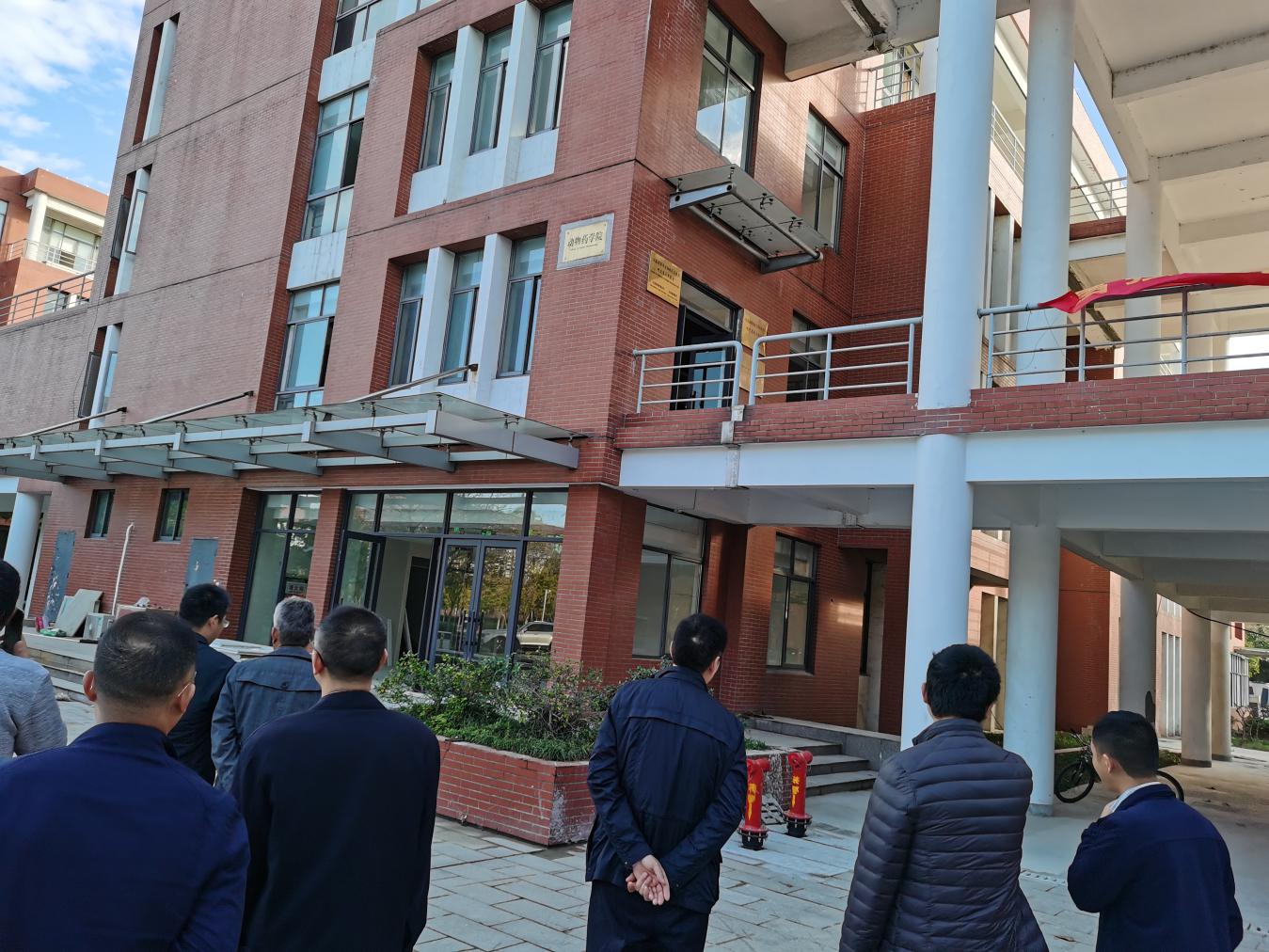 库管人员       张铎               联系电话      18860898090         1.1现场检查情况表1.2现场照片食品科技学院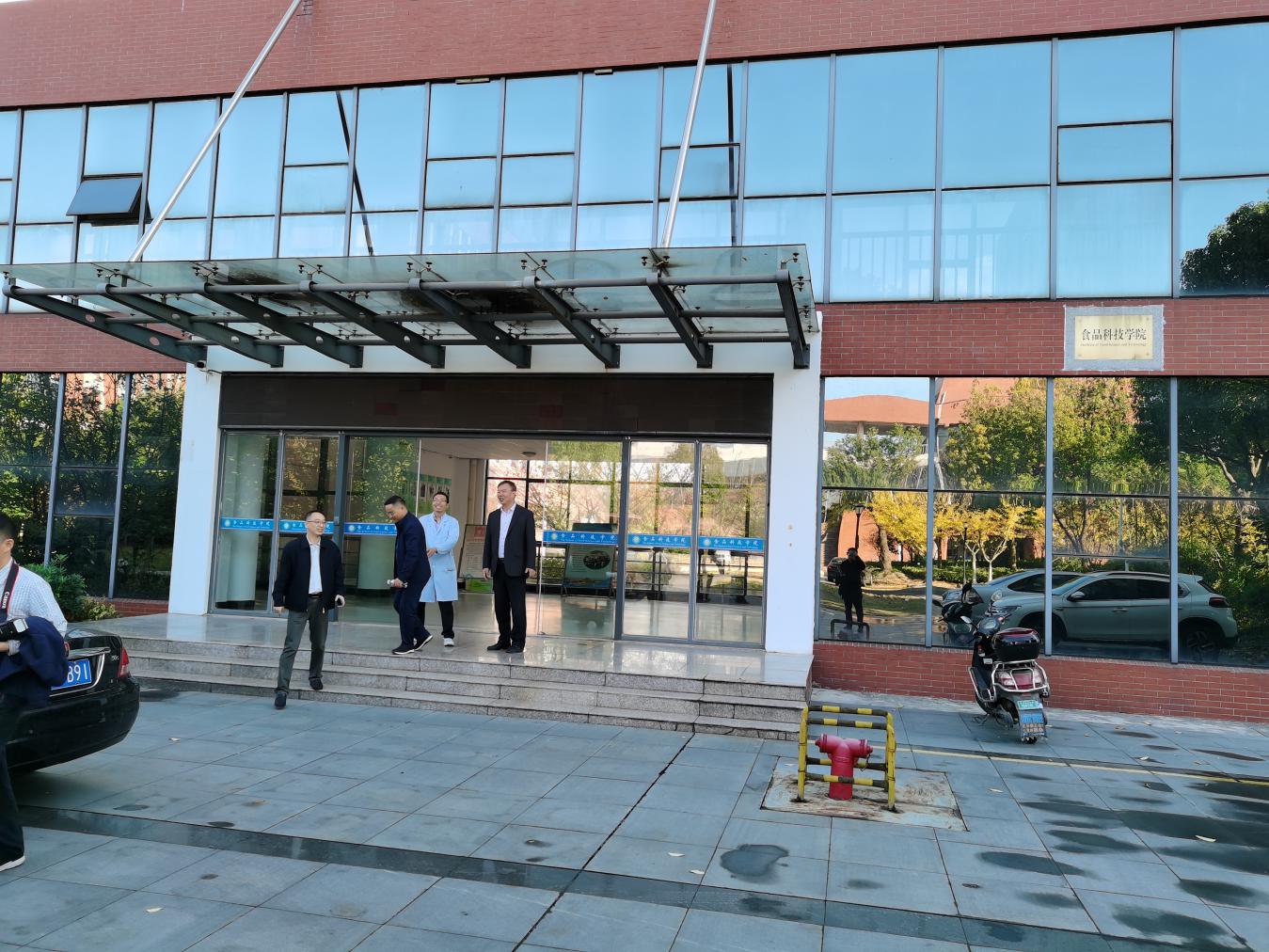 库管人员      徐海祥          联系电话       13401238187   2.1现场检查情况表2.2现场照片3、动物科技学院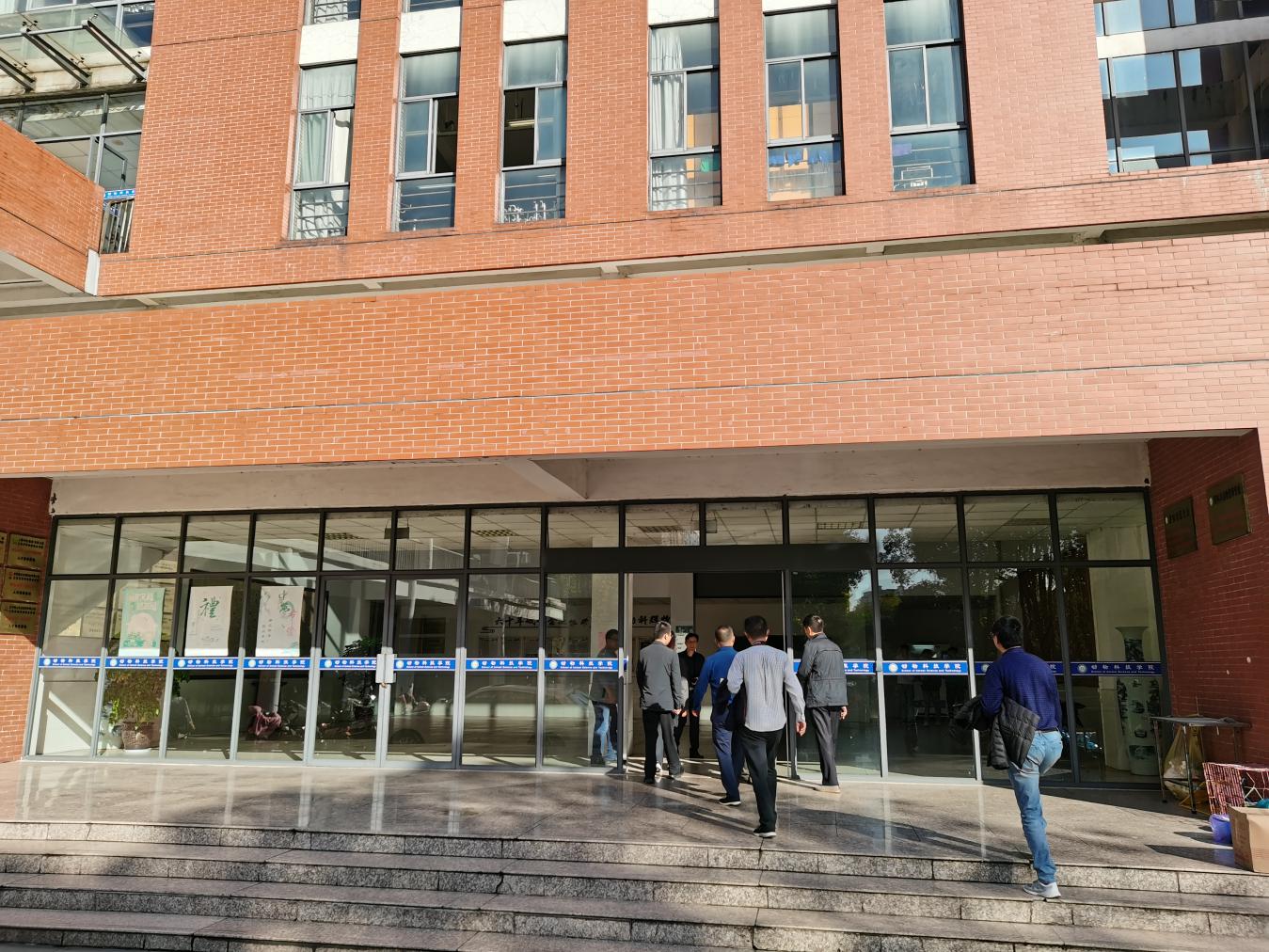 库管人员        高慧珍               联系电话       19825552768           3.1现场检查情况表3.2现场照片序号学院检查的场所备注1动物药学院试剂仓库（C-419）2食品科技学院化学试剂（二）室（315-2）化学试剂（一）室（420）3动物科技学院试剂室（B318）序号项目名称隐患总数1动物药学院42食品科技学院53动物科技学院6合    计15检查单位检查单位江苏农牧科技职业学院检查日期检查日期2020.11.18检查小组姓  名职 务检查小组蒋春茂党委副书记检查小组刘俊栋副校长检查小组李  斌安全保卫处处长检查小组刘  靖教务处处长检查小组王利刚教务处副处长检查小组崔远伟安全保卫处副处长技术支持袁振林高级工程师技术支持吴  斌高级工程师技术支持褚平飞注册安全工程师院系名称院系名称动物药学院动物药学院日期2020.11.18序号场所存在问题及隐患建议整改措施建议整改措施建议整改措施1危化品暂存点现场无灭火器材和应急防护器材。建议在库内增设相应的灭火器材和应急防护器材。（如：灭火器、防酸碱手套、防毒面罩等等）建议在库内增设相应的灭火器材和应急防护器材。（如：灭火器、防酸碱手套、防毒面罩等等）建议在库内增设相应的灭火器材和应急防护器材。（如：灭火器、防酸碱手套、防毒面罩等等）2危化品暂存点现场危化品储存存在混存混放现象。建议根据危化品危险性能分区、分类、分库贮存。各类危险品不得与禁忌物料混合贮存。建议根据危化品危险性能分区、分类、分库贮存。各类危险品不得与禁忌物料混合贮存。建议根据危化品危险性能分区、分类、分库贮存。各类危险品不得与禁忌物料混合贮存。3危化品暂存点现场有一处化学品发生了泄漏。建议立即对泄漏化学品进行处理。建议立即对泄漏化学品进行处理。建议立即对泄漏化学品进行处理。4危化品暂存点现场未设置防泄漏措施。建议增设相应的防泄漏措施（如防泄漏托盘等）。建议增设相应的防泄漏措施（如防泄漏托盘等）。建议增设相应的防泄漏措施（如防泄漏托盘等）。序号场所存在问题及隐患现场问题及隐患照片1危化品暂存点现场无灭火器材和应急防护器材。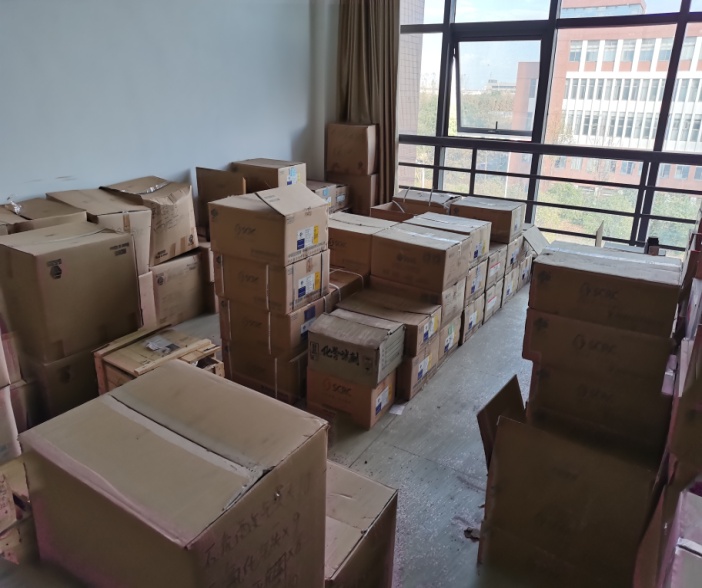 2危化品暂存点现场危化品存在混存混放现象。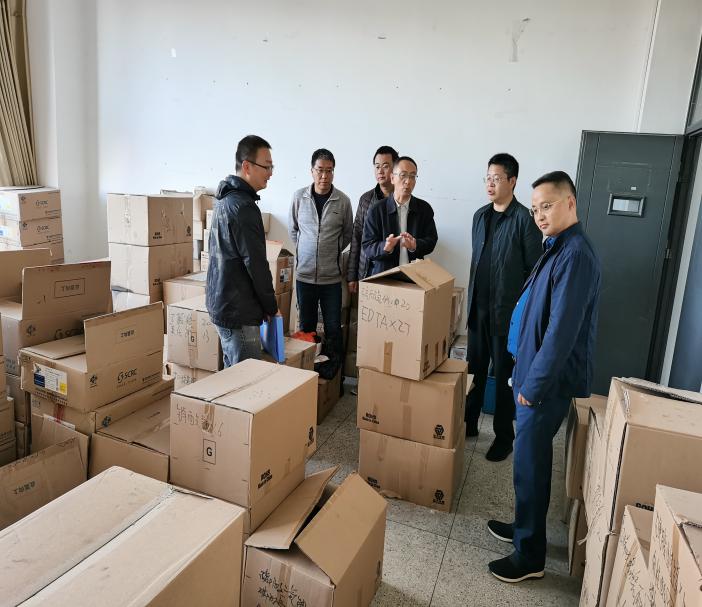 3危化品暂存点现场有一处化学品发生了泄漏。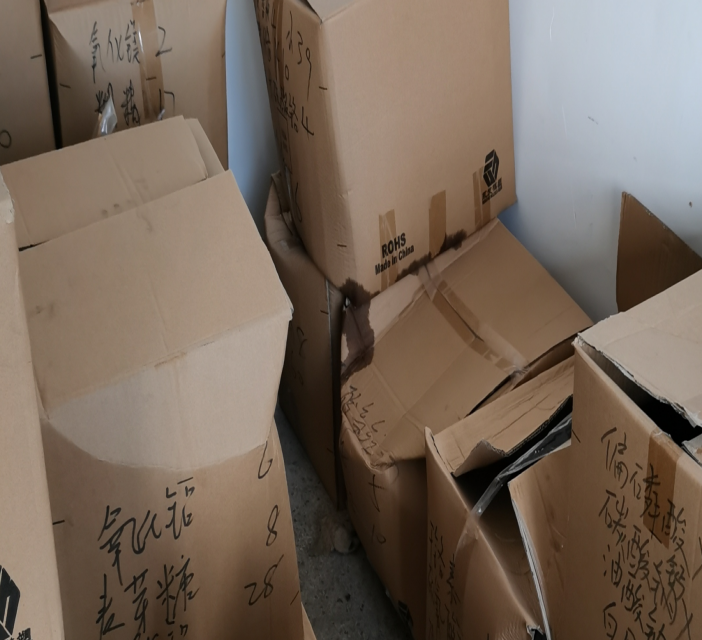 序号场所存在问题及隐患现场问题及隐患照片4危化品暂存点现场未设置防泄漏措施。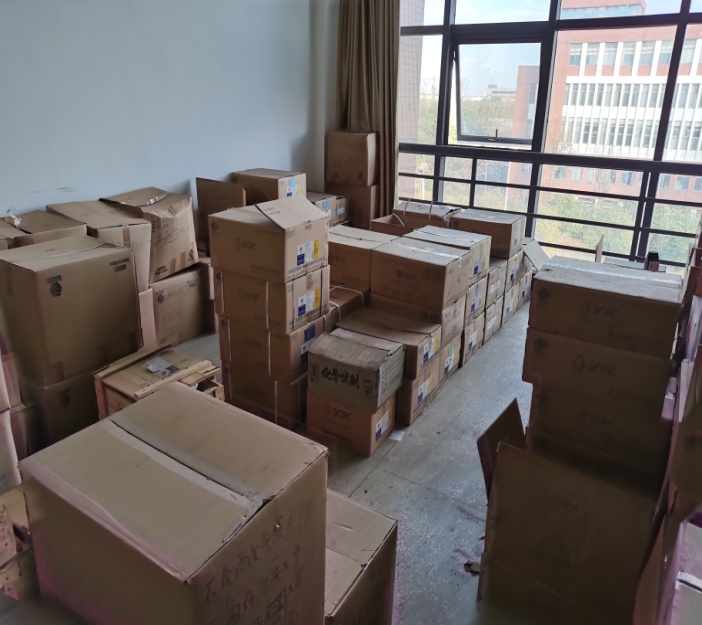 院系名称院系名称食品科技学院食品科技学院日期2020.11.18序号场所存在问题及隐患建议整改措施建议整改措施建议整改措施1化学试剂（一）、（二）室试剂室内连接电线未采取防爆措施，裸露安装。建议将试剂室内的连接电线采取规范的防爆措施（如采用钢管穿管保护）。建议将试剂室内的连接电线采取规范的防爆措施（如采用钢管穿管保护）。建议将试剂室内的连接电线采取规范的防爆措施（如采用钢管穿管保护）。2化学试剂（一）、（二）室试剂室内防爆开关和通风电扇未接地。建议将现场防爆开关和通风电扇进行接地。建议将现场防爆开关和通风电扇进行接地。建议将现场防爆开关和通风电扇进行接地。3化学试剂（一）、（二）室现场试剂直接摆放在货架上，未采取防泄漏措施。建议采取防泄漏措施（如：增设防泄漏托盘）。建议采取防泄漏措施（如：增设防泄漏托盘）。建议采取防泄漏措施（如：增设防泄漏托盘）。4化学试剂（一）、（二）室现场未设置储存化学品的“一栏三卡”。建议现场设置库内涉及化学品的“一栏三卡”（职业卫生公告栏、安全周知卡、异常工况处置卡、操作要领卡）建议现场设置库内涉及化学品的“一栏三卡”（职业卫生公告栏、安全周知卡、异常工况处置卡、操作要领卡）建议现场设置库内涉及化学品的“一栏三卡”（职业卫生公告栏、安全周知卡、异常工况处置卡、操作要领卡）5化学试剂（一）、（二）室现场未配备应急防护器材。建议在库内增设相应的应急防护器材。（如：防酸碱手套、防毒面罩等等）建议在库内增设相应的应急防护器材。（如：防酸碱手套、防毒面罩等等）建议在库内增设相应的应急防护器材。（如：防酸碱手套、防毒面罩等等）序号场所存在问题及隐患现场问题及隐患照片1化学试剂（一）、（二）室试剂室内连接电线未采取防爆措施，裸露安装。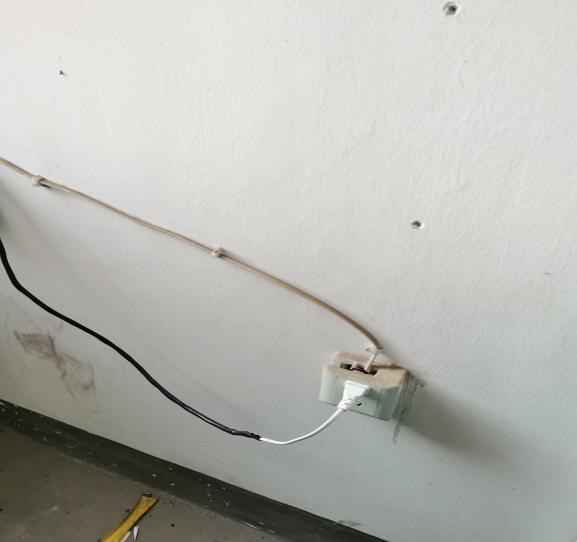 2化学试剂（一）、（二）室试剂室内防爆开关和通风电扇未接地。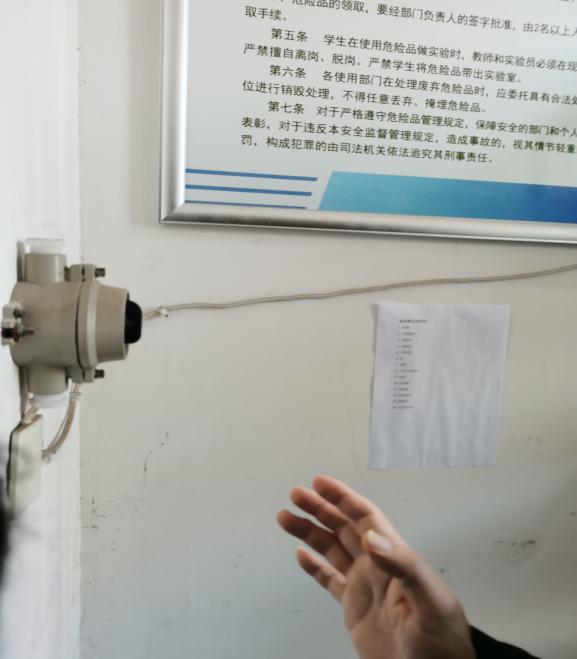 3化学试剂（一）、（二）室现场试剂直接摆放在货架上，未采取防泄漏措施。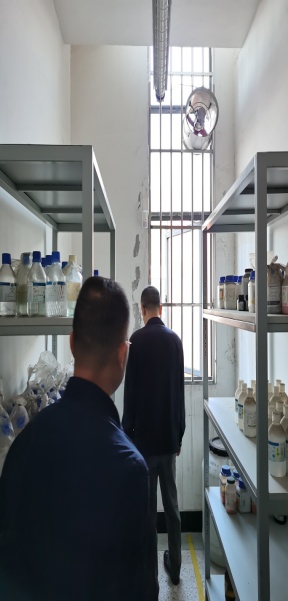 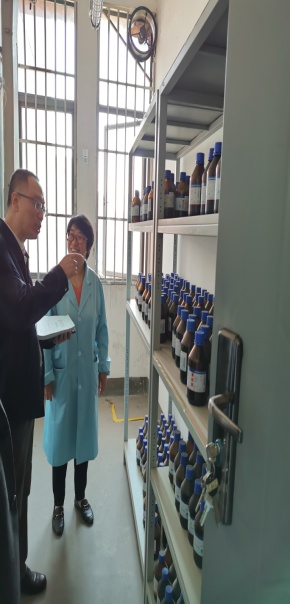 序号场所存在问题及隐患现场问题及隐患照片4化学试剂（一）、（二）室现场未设置储存化学品的“一栏三卡”。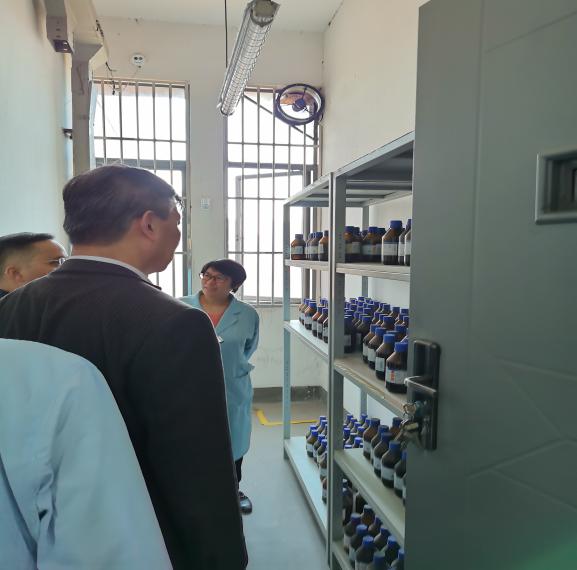 5化学试剂（一）、（二）室现场未配备应急防护器材。院系名称院系名称动物科技学院动物科技学院日期2020.11.18序号场所存在问题及隐患建议整改措施建议整改措施建议整改措施1试剂室（B318）试剂室内连接电线未采取防爆措施，裸露安装，室内电风扇不防爆。建议将试剂室内的连接电线采取规范的防爆措施（如采用钢管穿管保护），电风扇更换为防爆型或直接拆除电风扇。建议将试剂室内的连接电线采取规范的防爆措施（如采用钢管穿管保护），电风扇更换为防爆型或直接拆除电风扇。建议将试剂室内的连接电线采取规范的防爆措施（如采用钢管穿管保护），电风扇更换为防爆型或直接拆除电风扇。2试剂室（B318）试剂室内防爆开关。建议将现场防爆开关进行接地。建议将现场防爆开关进行接地。建议将现场防爆开关进行接地。3试剂室（B318）现场试剂直接摆放在货架上，未采取防泄漏措施。建议采取防泄漏措施（如：增设防泄漏托盘）。建议采取防泄漏措施（如：增设防泄漏托盘）。建议采取防泄漏措施（如：增设防泄漏托盘）。4试剂室（B318）现场未设置储存化学品的“一栏三卡”。建议现场设置库内涉及化学品的“一栏三卡”（职业卫生公告栏、安全周知卡、异常工况处置卡、操作要领卡）建议现场设置库内涉及化学品的“一栏三卡”（职业卫生公告栏、安全周知卡、异常工况处置卡、操作要领卡）建议现场设置库内涉及化学品的“一栏三卡”（职业卫生公告栏、安全周知卡、异常工况处置卡、操作要领卡）5试剂室（B318）现场危化品储存存在混存混放现象。建议根据危化品危险性能分区、分类、分库贮存。各类危险品不得与禁忌物料混合贮存。建议根据危化品危险性能分区、分类、分库贮存。各类危险品不得与禁忌物料混合贮存。建议根据危化品危险性能分区、分类、分库贮存。各类危险品不得与禁忌物料混合贮存。6试剂室（B318）现场未配备应急防护器材。建议在库内增设相应的应急防护器材。（如：防酸碱手套、防毒面罩等等）建议在库内增设相应的应急防护器材。（如：防酸碱手套、防毒面罩等等）建议在库内增设相应的应急防护器材。（如：防酸碱手套、防毒面罩等等）序号场所存在问题及隐患现场问题及隐患照片1试剂室（B318）试剂室内连接电线未采取防爆措施，裸露安装，室内电风扇不防爆。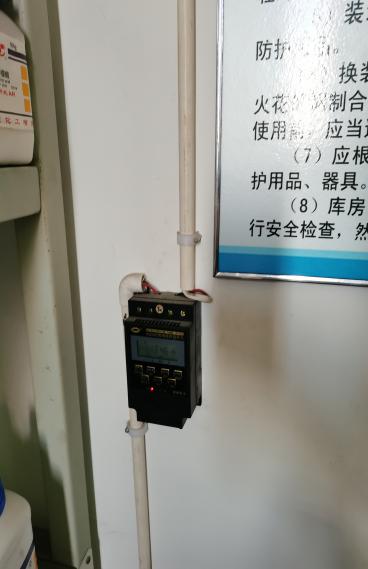 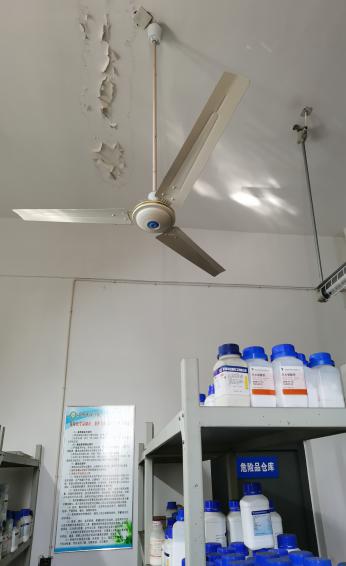 2试剂室（B318）试剂室内防爆开关未接地。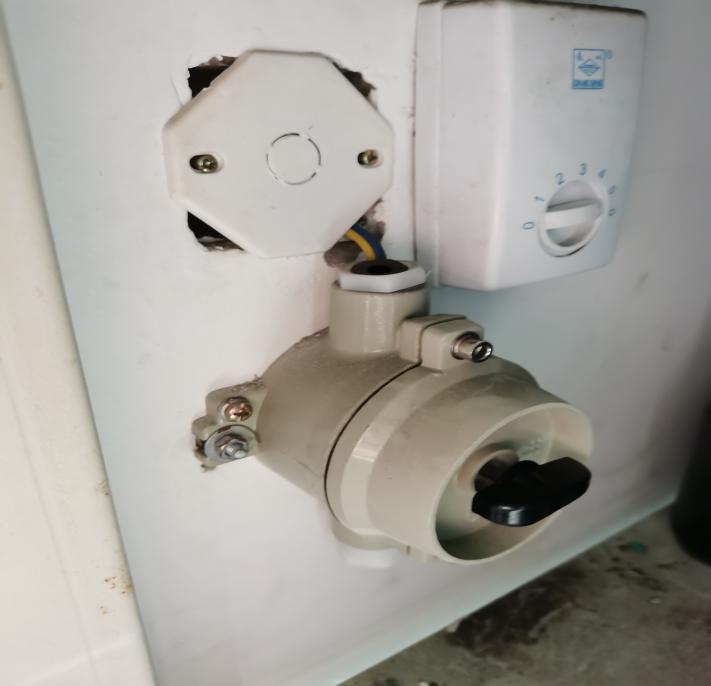 3试剂室（B318）现场试剂直接摆放在货架上，未采取防泄漏措施。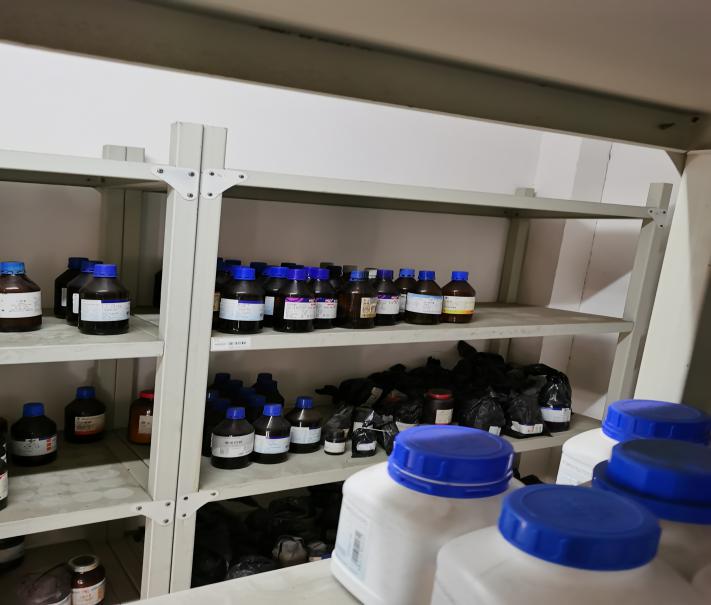 序号场所存在问题及隐患现场问题及隐患照片4试剂室（B318）现场未设置储存化学品的“一栏三卡”。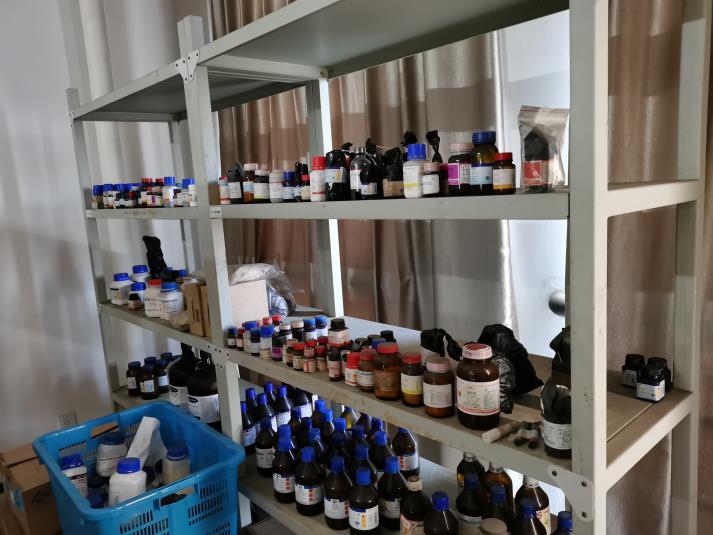 5试剂室（B318）现场危化品储存存在混存混放现象。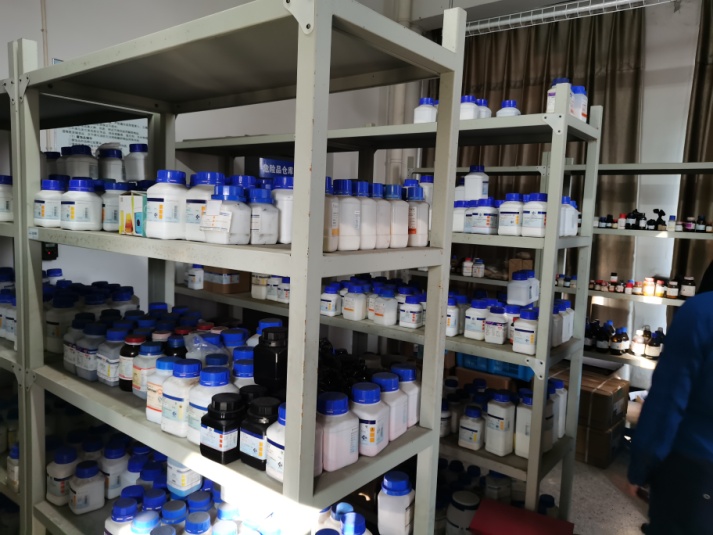 6试剂室（B318）现场未配备应急防护器材。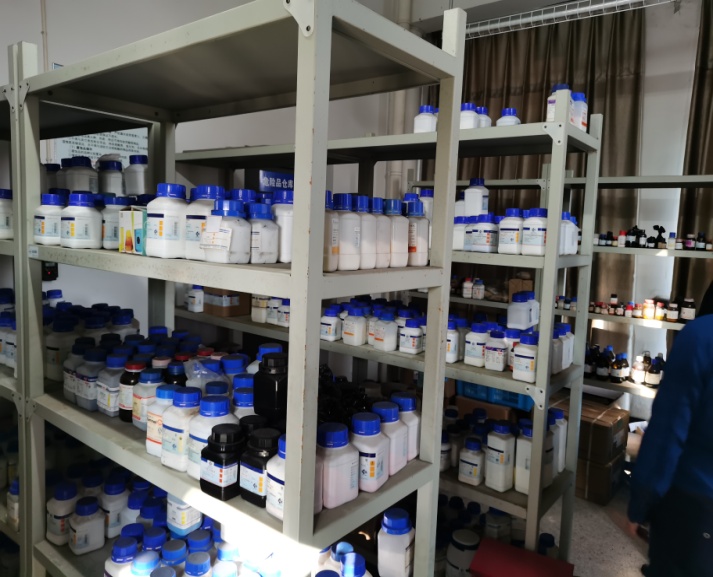 